Фактический адрес: Краснодарский   край, г. Краснодар,  станица  Старокорсунская, п /о  92,  ИНН 2312215365, КПП 231201001,р/сч 40702810811150001463 в филиале ПАО  «БИНБАНК»  г.Ростова-на-Дону,   к/счет 30101810000000000215, БИК 046015215Контактные тел.: 8 (861) 203-38-53, 8-918-287-98-14, 8-918-348-50-50, сайт: www.kubanabk.ru e-mail: info@kubanabk.ru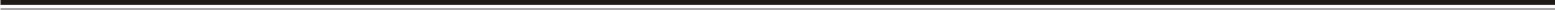 Рекомендации для газоновПосадка газона – внести 1–1,5л на м2 БиоГумуса «ЭКОСС-35». Хорошо перемешать с почвой и увлажнить
Эффект – дружные, ровные всходы!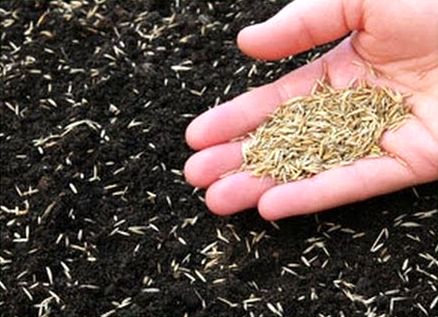 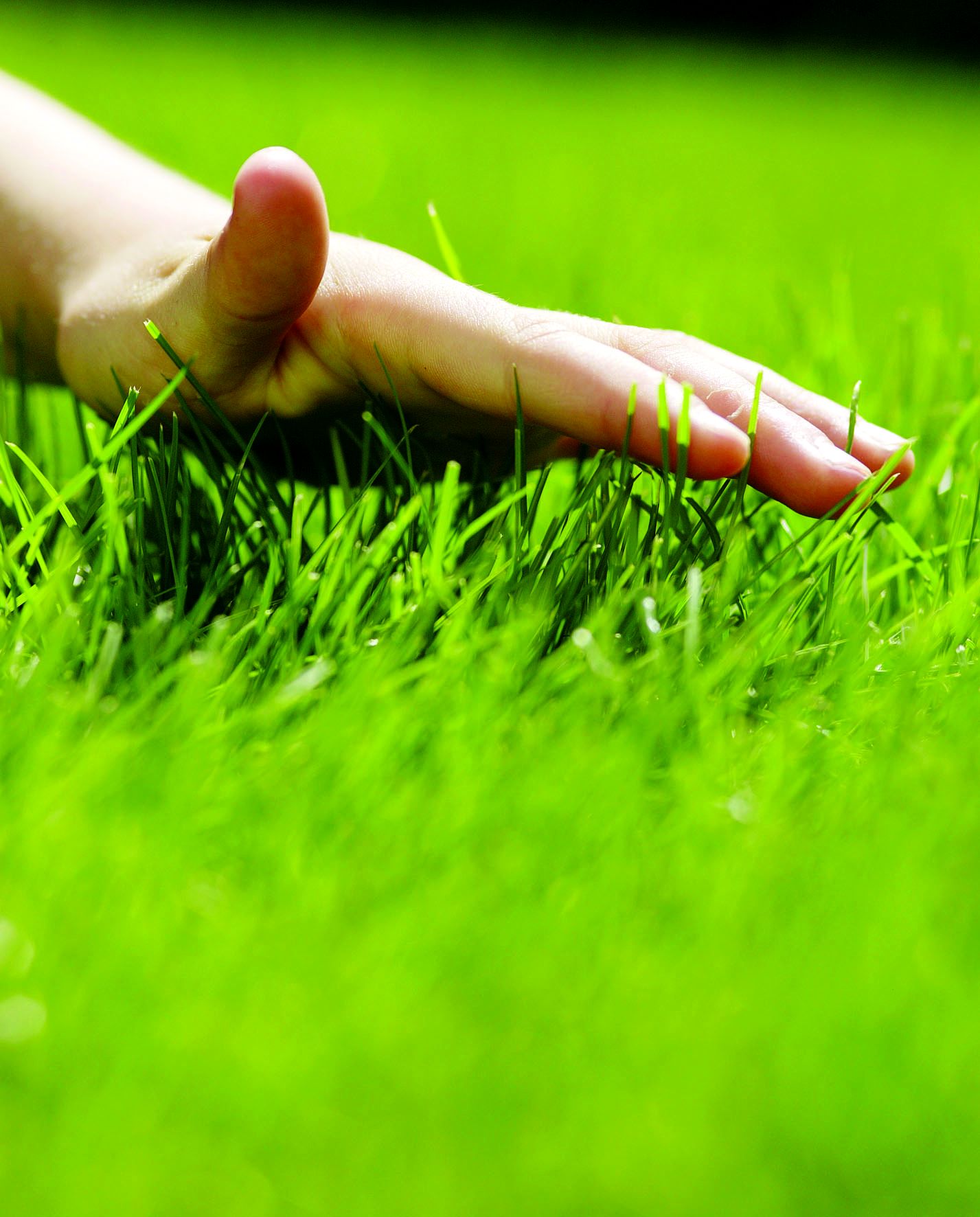 Подкормка газона – внести 0,5-1л на м2 БиоГумуса «ЭКОСС-35». Пролить водой.Эффект – газон зеленый, стройный.Подкормка газона – опрыскивание БиоГуматом «ЭКОСС-20» из расчета 20-40мл на 10л воды. 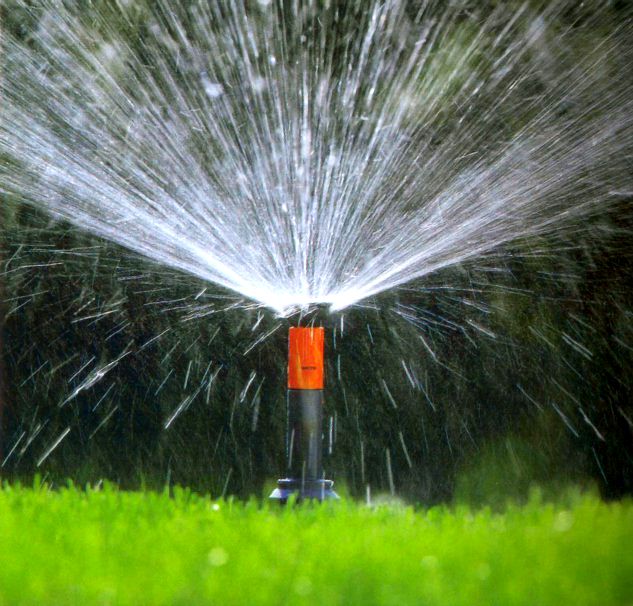 Эффект – насыщенный цвет газона.Периодичность каждые 10дней.Последействия биогумуса составляет до 4-х лет                                  Срок годности не ограничен.(в зависимости от качества смешиваемой почвы и используемой техники)Данная схема разработана специалистами ООО «КАБК»  у которых вы можете получить дополнительную консультацию по применению препарата:Борисенко Виктор Васильевич – начальник отдела растениеводства ООО «КАБК» - тел. 8-918-371-70-90Гутник Константин Николаевич – начальник производства ООО «КАБК» - тел. 8-918-38-83-873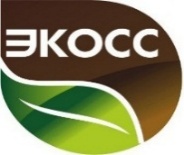 К У Б А Н С К И ЙА Г Р О Б И О К О М П Л Е К С                      ОБЩЕСТВО С ОГРАНИЧЕННОЙ ОТВЕТСТВЕННОСТЬЮПромышленноепроизводствоорганическихудобрений